Auf den folgenden Seiten findest du eine Vorlage des Nachweises für freiwilliges und ehrenamtliches Engagement zum Anpassen. Sie soll dir das Ausstellen eines Nachweises für Einheitsleitende, Stufenleitende und Abteilungsleitende erleichtern. Es wird kein Anspruch auf Vollständigkeit erhoben. Der Aufbau des Nachweises gliedert sich in drei Teile:Allgemeine Informationen zur Organisation und zur PersonEine Auflistung der wesentlichen Aufgaben / TätigkeitenEin Fliesstext über die personalen KompetenzenFolgendes gilt es beim Ausfüllen zu beachten:Die rot markierten Stellen müssen individuell auf die Person, für welche der Nachweis ausgestellt wird, angepasst oder gelöscht werden.Die grau markierten Teile sind eine Auflistung möglicher Tätigkeiten. Hier sollten einige wesentliche Punkte ausgewählt und der Rest rausgelöscht, sowie Fehlendes ergänzt werden. Obwohl sicher ganz viele der genannten Punkte auf die Person zutreffen, sollte eine gezielte Auswahl getroffen werden, die die Haupttätigkeiten und -kompetenzen der Leitperson beschreiben. So wird es persönlicher und glaubwürdiger.Vergiss nicht, am Schluss alles in der gleichen Schriftfarbe und ohne Markierung zu speichern / drucken. Weitere Informationen zum Nachweis für freiwilliges und ehrenamtliches Engagement und allgemein zum Dossier freiwillig engagiert findest du in unseren FAQs auf der Webseite der PKB (Extranet  Download  Merkblätter, https://www.pfadibern.ch/de/extranet/download?waxmlc_dbFolder_763279=834878 )Bei Fragen oder zum Gegenlesen des Nachweises kannst du das Ressort Engagement (engagement@pfadibern.ch) kontaktieren.Die Pfadi Bewegung Schweiz ist mit rund 47'000 Mitgliedern die grösste Kinder- und Jugendorganisation der Schweiz. Sie zählt 22 Kantonalverbände mit 550 lokalen Gruppen, welche von jungen Erwachsenen geführt werden. Durch attraktive, vielfältige Erlebnisse in der Gruppe befähigen die Leiter und Leiterinnen Kinder, Jugendliche und junge Erwachsene, sich ganzheitlich zu entfalten, sich in der Gesellschaft einzusetzen und die Zukunft verantwortungsbewusst mitzugestalten. Dafür leisten sie Woche für Woche etliche Stunden Freiwilligenarbeit. In J+S Ausbildungskursen erwerben sie die nötigen Fach-, Sozial- und Leitungskompetenzen, um mit Begeisterung ein abwechslungsreiches, sinnvolles und hochwertiges Freizeitangebot durchzuführen.     Max Muster, geboren am 01. Januar 2000, ist seit dem 1. Januar 2017 freiwillig und unentgeltlich in der Funktion als Gruppenleiter / Stufenleiter / Abteilungsleiter in unserer Pfadiabteilung / Organisation tätig. In dieser Funktion ist er verantwortlich für ca. 30 Kinder im Alter von 7 bis 10 Jahren / In dieser Funktion führte er als Teil der Abteilungsleitung den Verein mit rund 120 Mitgliedern. Er leistet in seiner Funktion einen Einsatz von durchschnittlich 28 Stunden pro Monat.Zu seinen wesentlichen Aufgaben gehören / In folgenden Bereichen konnte er Erfahrungen sammeln:Organisation / Planung: Planung, Organisation und Durchführung von ausgewogenen und altersentsprechenden Aktivitäten für die Zielgruppe / Kinder zwischen 7 bis 10 Jahren / Jugendliche zwischen 11 und 15 JahrenFördern der Teilhabe und Eigenverantwortung von Kindern und JugendlichenMitverantwortung bei der Planung und Durchführung von 3- bis 14-tägigen Lagern (Reise, Unterkunft, Finanzen, Material, Programm, Sicherheitskonzept, Verpflegung…)Planung und Durchführung von Projekten und Ausflügen wie Hallenbadbesuchen, Schlitteln, Wanderungen, Finanzaktionen, Aufführungen, Teamanlässen, …Entwicklung und Umsetzung von Ideen und KonzeptenErstellen von SicherheitskonzeptenErstellen eines QuartalsplansErstellen eines Jahresplans (inklusive Vereinsanlässe und Projekte)…Leitung / Führungserfahrung:Übernehmen von Verantwortung für die ihm anvertrauten Kinder und JugendlichenLeiten von Gruppen mit bis zu 40 Kindern (4- bis 14- Jährige)Vorbereitung, Leitung und Nachbereitung von TeamsitzungenKoordination der verantworteten Aufgaben im LeitungsteamVerantwortung für die langfristige Ausrichtung des Vereins …AuftrittskompetenzElternabende planen und durchführenEiner Gruppe Spiele / Abläufe erklärenAufstellen und Durchsetzen von Regeln…Animation / Motivation / KreativitätErfinden von altersgerechten GeschichtenTheater / SchauspielGesangKreative Lösungen für ein Problem finden, z.B. durch Umfunktionieren der vorhandenen Gegenständen…Betreuung / Beratung / Klären von Konflikten:Ansprechperson bei persönlichen Anliegen und Fragen von Kindern / Jugendlichen und ElternVermittler zwischen den Interessen der Kinder / Jugendlichen und der ErwachsenenBetreuung und Beratung der LeitendenVermittlung bei Konflikten innerhalb der Leitungsteams, zwischen Leitenden und Kindern / Jugendlichen oder zwischen Leitenden und Eltern…Krisenmanagement:Erste Hilfe leisten…Zusammenarbeit / Teamfähigkeit / Sozialkompetenz / Kommunikation:Zusammenarbeit mit Mitleitenden, Bezirksleitung, Kantonsleitung, J&S-Coach, Kindern / Jugendlichen, ElternPflegen der Kontakte innerhalb des Vereins und nach aussen (Eltern- und Netzwerkarbeit) Einbeziehen, Informieren, Schulen des LeitungsteamsOrganisation und Durchführung von ElterninformationsabendenSchreiben von Elterninformationsbriefen…Ausbildung / Vermittlung:Einführung von JungleitendenZusammenstellung und Aufarbeitung der Ausbildungsinhalte für die Kinder / JugendlichenVermittlung von AusbildungsinhaltenErstellen und Abnehmen der Schlussprüfung in AusbildungskursenVorbereitung und Durchführung von J&S-Kursen zur Ausbildung von (Lager-)LeitendenGewinnung, Bindung und Qualifizierung von jugendlichen NachwuchsmitarbeitendenNachwuchsplanung und Koordination der internen Aus- und Weiterbildung der Gruppenleitenden des Vereins …Öffentlichkeitsarbeit:Hauptverantwortung für die Koordination der Öffentlichkeitsarbeit (Medienberichte, Abteilungszeitung, Website, Social Media)Mitgliederwerbung / WerbeaktivitätenVertretung der Vereinsjugendlichen auf sportlicher und kommunaler EbeneÖffentlichkeitsarbeit auf Quartiers- und Gemeindeebene…Finanzen:Führen der VereinskasseErstellen von BudgetsEinhalten von BudgetsLagerfinanzenSponsor*innen suchen…Fliesstext:Besonders schätzen wir an Max Muster…Pflichtbewusstsein, Selbstständigkeit, Zuverlässigkeit, Fachwissen, Einfühlungsvermögen, Teamfähigkeit, Umgang mit unvorhergesehenen Situationen, Motivation, EngagementZu seinen wichtigsten Erfolgen gehören…Planung/Mitarbeit bei Projekten, Auslandlager, Leitfaden erstellen, Wir danken Max Muster ganz herzlich für seinen Einsatz in der Jugendarbeit, für welchen er einen beträchtlichen Teil seiner Freizeit aufwendete.Bern, 20. Oktober 2018Pfadi RegenbogenBabette Beispiel						Emma ExempelAbteilungsleiterin Pfadi Regenbogen			Elternratspräsidentin Pfadi Regenbogen[LOGO der Abteilung]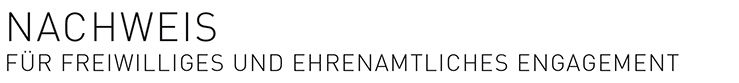 